Na faktuře uvádějte vždy číslo této objednávky: 	88/2018 VZ-1338/2018Dodavatel						ObjednatelTermín dodání: Správce rozpočtu			Vystavil					ředitel PDSSRazítko					Datum vystavení: 13.11.2018Dodávka bude realizována ve věcném plnění, lhůtě, kvalitě  a  ceně  uvedené  na  objednávce.Objednatel proplatí   fakturu  do  14   kalendářních  dnů  od  data  doručení.Smluvní pokuta z prodlení úhrady faktury činí 0,1% z dlužné částky za každý započatý den prodlení.Smluvní pokuta za nedodržení  termínu  dodání činí  0,1% z částky za každý započatý den prodlení.Tato smlouva nabývá platnosti dnem jejího podpisu oběma stranami.Tato smlouva podléhá zákonu č. 340/2015 Sb., o registru smluv („ZRS“) a nabývá účinnosti dnem jejího zveřejnění dle §6 odst. 1) ZRS; smlouvu ve smyslu ZRS uveřejní objednatel, který zároveň zajistí, aby informace o uveřejnění této smlouvy byla zaslána zhotoviteli na e-mail: info@2pservis.czPotvrzení objednávky:  Datum a podpis: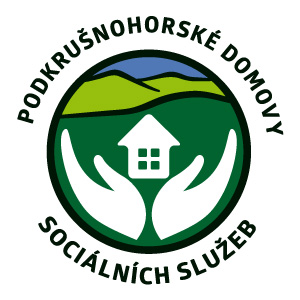 Podkrušnohorské domovy sociálních služebDubí - Teplice, příspěvková organizacePodkrušnohorské domovy sociálních služebDubí - Teplice, příspěvková organizacePodkrušnohorské domovy sociálních služebDubí - Teplice, příspěvková organizaceNa Výšině 494, 417 01 DubíNa Výšině 494, 417 01 DubíNa Výšině 494, 417 01 DubíTel. 417 571 102IČO 63787849pdss@pdss.czNázev:2P SERVIS s. r. o.Název:Podkrušnohorské domovy sociálních služeb Dubí-Teplice, příspěvková organizaceAdresa:Nádražní ulice	Adresa:Na Výšině 494Město:342 01 SušiceMěsto:417 01 Dubí Vyřizuje:Vyřizuje:Telefon:374 802 047Telefon:E-mail:info@2pservis.czE-mail:IČ: 28049390DIČ: CZ28049390IČ: 63787849DIČ: Specifikace Cena bez DPH včetně montážeObjednáváme u Vás dle cenové nabídky:Povlečení (knoflíky) + prostěradla5.p. - 52 ks oranžové4.p. – 62 ks zelené1.p. + 3.p. – 65 ks fialové2.p. – 50 ks modréRuská – 46 ks žlutéTeplice – 68 ks fialovéRučníky5.p. - 52 ks oranžové4.p. – 62 ks zelené2.p. – 50 ks modréRuská – 46 ks žlutéTeplice – 130 ks fialovéCENA CELKEM	 vč. 21 % DPH216.231,84 Kč